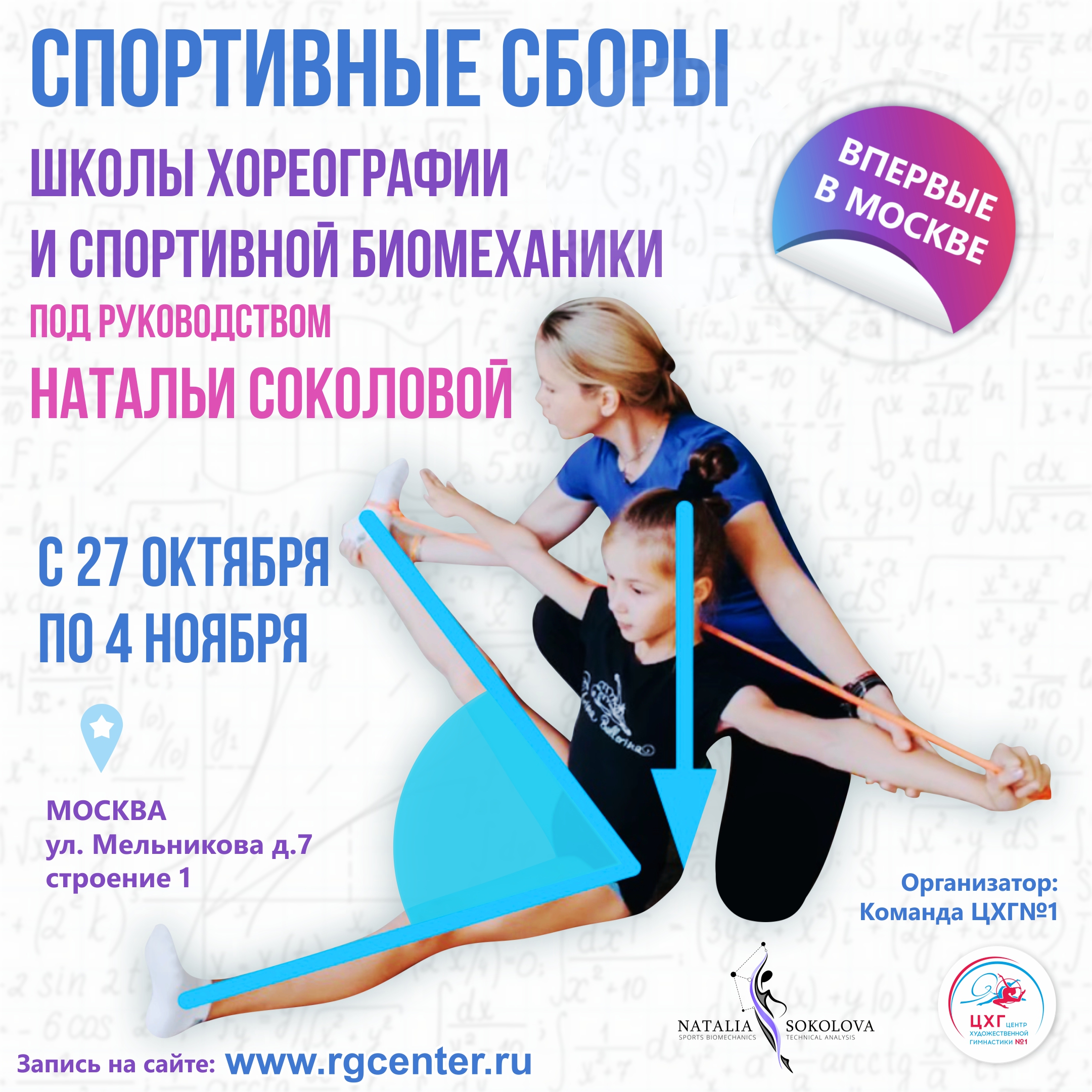 ПОЛОЖЕНИЕо проведении спортивных сборов по художественной гимнастикехореографии и спортивной биомеханики ЦЕЛИ  И ЗАДАЧИ Обмен опытом, повышение уровня спортивного мастерства;Развитие общей и специальной физической подготовки;Обучение, формирование и совершенствование навыков работы с предметами художественной гимнастики.МЕСТО И ВРЕМЯ ПРОВЕДЕНИЯДата:  27 октября по 4 ноября 2018 года27 октября - первый тренировочный день31 октября – полдня выходной4 ноября - заключительный  тренировочный день.Место проведения: Москва, ул. Мельникова д. 7 стр. 1 Дом ЦХГ№1.РАСПИСАНИЕ СПОРТИВНЫХ СБОРОВУЧАСТНИКИ СПОРТИВНЫХ СБОРОВГимнастки  2013 и старше допускаются к сборам:1) по предварительной регистрации и оплате;при наличии двух экземпляров заполненного Договора на оказание услуг по проведению групповых занятий по физической культуре и спорту в области ХГ, хореографии и спортивной биомеханики (данный Договор можно получить на сайте http://rgcenter.ru в  разделе «Документы»3) при наличии копии свидетельства о рождении;4) при наличии копии медицинской страховки от несчастного случая, с указанием вида спорта «художественная гимнастика»;5) при наличии оригинала медицинской справки, заверяющей в том, что ребенок допущен к физическим нагрузкам; -при наличии спортивной формы и предметов для художественной гимнастики 2012-.р. скакалка, обруч, мяч, 3 теннисных мяча, резина.2011-.р. скакалка, обруч, мяч, булавы, 3 теннисных мяча, резина.2009 и старше скакалка, обруч, мяч, булавы, лента 3 теннисных мяча, резина.СТОИМОСТЬ СПОРТИВНЫХ СБОРОВСтоимость сбора не меняется от количества дней проведенных на спортивном сборе.Стоимость сборов необходимо оплатить до 10 октября 2018. ЗАЯВКА НА УЧАСТИЕПрием заявок осуществляется на сайте ЦХГ№1 http://rgcenter.ru и начнется 22 сентября в 12:00. Если Ваша заявка одобрена, в ответном письме мы пришлем Вам квитанцию на оплату.Количество мест ограничено!ДОПОЛНИТЕЛЬНАЯ ИНФОРМАЦИЯ Между тренировками для гимнасток будет организован «Обед» Ориентировочная стоимость обеда 350 рублей (оплачивается в первый день сборов на все дни)Запись на индивидуальные тренировки и постановки упражнения производится и оплачивается на месте.КОНТАКТНАЯ ИНФОРМАЦИЯ  Электронная почта: info@rgcenter.ru89266681098 Азиза РауповаЧасто задаваемые вопросы по сборам:1) Нужно ли родителям находиться с ребенком в течение всего тренировочного дня? Нет, Вы приводите ребенка к  первой тренировке и забираете его после второй.В перерыве у детей обед и свободное время, под присмотром ответственных тренеров каждой группы. Родителю быть с ребенком в это время не обязательно.2) Как организуется питание на сборах?Ориентировочная стоимость комплексного обеда (первое блюдо, второе блюдо, салат и напиток) 350 рублей. Данный обед организовывается на базе Дома культуры, в котором расположен Дом ЦХГ№1.  Питание оплачивается на все дни сборов, за исключением 31 октября, так как в этот день планируется только одна тренировка. Если Вы не планируете заказывать комплексный обед, то ребенок может приносить свое питание в контейнере. Родители и сопровождающие в обеденную зону не допускаются. Дети обедают под присмотром ответственных тренеров.3) Распределение детей по группам. В первый тренировочный день все дети будут заниматься в своей возрастной группе. После первого тренировочного дня, по решению тренерского состава, ребенок может перейти в группу сильнее, либо слабее, в зависимости от личного уровня подготовки ребенка.  4) Возможно ли присоединиться к сборам чуть позже?Да, возможно. Однако, стоимость сборов от количества посещаемых тренировочных дней не меняется.5) Информирование о сборах.За 2 недели до начала сборов мы сформируем группу в Вацапе, в которой опубликуем информационное письмо по общим вопросам. Так же, Вам будут предоставлены списки распределения детей по группам.В данном письме будет информация о времени и месте проведение регистрации и организационного собрания.6) Присутствие родителей на тренировке. Родители не допускаются  в зал во время тренировок. Родители гимнасток 2011 года и старше передают детей ответственным тренерам группы в холле первого этажа. Родители гимнасток 2012 и 2013 годов рождения предают детей ответственным тренерам группы в холле второго этажа. Фото и видео съемка тренировочного процесса строго запрещены. Расписание тренировочного процесса для гимнасток .р. и старшеРасписание тренировочного процесса для гимнасток .р. и старше09:00 - 12:00первая тренировка 12:00 - 13:30обед и свободное время на территории спортивного зала13:30 -16:30вторая тренировкаРасписание тренировочного процесса для гимнасток .р.Расписание тренировочного процесса для гимнасток .р.09:00 - 12:00тренировка Расписание тренировочного процесса для гимнасток .р.Расписание тренировочного процесса для гимнасток .р.13:30 - 16:30тренировка Стоимость спортивных сборов  для гимнасток 2013-.р.Стоимость спортивных сборов для гимнасток 2011 и старше20.000 рублей25.000 рублей